CpE 487 Digital Design LabLab 6: Video Game “PONG”IntroductionIn this lab, we will extend the FPGA code we developed in Labs 3 and 4 (Bouncing Ball) to build a simple version of the 1970’s arcade game known as “PONG”. In addition to the bouncing ball, we will generate an on-screen bat which will be controlled by a potentiometer. The potentiometer generates a DC voltage which is sampled into the FPGA using an outboard analog to digital converter.  The A/D converter generates a serial data stream that we will convert into the on-screen bat position. Unlike the original game, this version of PONG has only one player. The object of the game is to keep the ball in play, similar to someone hitting a ball against a practice wall.ADC InterfaceWe will be using a 2 channel, 12-bit Analog to Digital Converter module PmodAD1 which plugs into one of the PMOD connectors on the Nexys2 board. The module and its connections are shown in Figure 1. The module uses two Analog Devices AD7476 ADC chips. Documentation on the module and the chip can be found on the course website.Each channel of the ADC module takes as input an analog voltage in the range of 0 – 3.3V. Whenever the CS input goes low, the ADC uses  successive approximation to convert the analog input voltage into an unsigned 12-bit data value. An input of 0V generates a digital output of x“000”. An input of 3.3V, generates a digital output of x“FFF”. We will only be using one of these ADC channels – ADC2.In order to minimize the number of I/O pins on the ADC chip and the module, data is output to the FPGA in serial format. Data is shifted out using the serial clock SCLK (just shown as Clk in Figure 1). In our application, SCLK runs at 1.56 MHz. The CS input to the ADC is taken low for 16 SCLK cycles. The ADC outputs one bit on each of these cycles. The first 4 cycles output a ‘0’. The remaining 12 cycles output the 12-bit data value, MSBit firstFigure 2 shows the required timing relationship between CS, SCLK and the serial data. The FPGA will be programmed to change CS on the rising edge of SCLK. Note that output data from the ADC changes on the falling edge of SCLK. Hardware SetupPlug the VGA monitor into the VGA port on the Nexys2 board as shown in Figure 4.A  potentiometer is used to control the bat position by delivering a varying voltage to the ADC as shown in Figure 3. Plug the PmodAD1 module into PMOD jack JA1 on the Nexys2 boards as shown in Figure 4. Note that the PmodAD1 has only 6 pins whereas the jack JA1 has 12 sockets (2 rows of 6). Plug the module into the top row of sockets on JA1. Please be careful not to bend the pins on the PmodAD1 module. Now plug the cable from the potentiometer into the J2 connector on the PmodAD1 module, so that the white orientation symbol is on the left as shown in the Figure. Configuring the FPGA4.1 Create a New ProjectUse the Xilinx ISE software to create a new project named Pong using the same project settings as in Labs 1 and 2.4.2 Add Source for  “vga_sync”Create a new VHDL source module called vga_sync and load the following source code into the edit window.  This is the same code we used in Labs 3 and 4 to generate VGA sync and timing signals. Expand the Synthesize command in the Process window and run Check Syntax to verify that you have entered the code correctly.library IEEE;use IEEE.STD_LOGIC_1164.ALL;use IEEE.STD_LOGIC_UNSIGNED.ALL;entity vga_sync is    Port ( clock_25MHz : in  STD_LOGIC;           red : in  STD_LOGIC;           green : in  STD_LOGIC;           blue : in  STD_LOGIC;           red_out : out  STD_LOGIC;           green_out : out  STD_LOGIC;           blue_out : out  STD_LOGIC;           hsync : out  STD_LOGIC;           vsync : out  STD_LOGIC;           pixel_row : out  STD_LOGIC_VECTOR (9 downto 0);           pixel_col : out  STD_LOGIC_VECTOR (9 downto 0));end vga_sync;architecture Behavioral of vga_sync issignal h_cnt, v_cnt: STD_LOGIC_VECTOR (9 DOWNTO 0);beginsync_pr:	processvariable video_on: STD_LOGIC;	begin		wait until rising_edge(clock_25MHz);		-- Generate Horizontal Timing Signals for Video Signal		-- h_cnt counts pixels across line (800 total = 640 active + extras for sync and blanking)		-- Active picture for 0 <= h_cnt <= 639		-- Hsync for 659 <= h_cnt <= 755		if h_cnt >= 799 then 			h_cnt <= "0000000000"; else			h_cnt <= h_cnt+1;		end if;		if (h_cnt >= 659) and (h_cnt <= 755) then			hsync <= '0'; else			hsync <= '1';		end if;		-- Generate Vertical Timing Signals for Video Signal		-- v_cnt counts lines down screen (525 total = 480 active + extras for sync and blanking)		-- Active picture for 0 <= v_cnt <= 479		-- Vsync for 493 <= h_cnt <= 494		if (v_cnt >= 524) and (h_cnt = 699) then 			v_cnt <= "0000000000";		elsif h_cnt = 699 then			v_cnt <= v_cnt+1;		end if;		if (v_cnt >= 493) and (v_cnt <= 494) then			vsync <= '0'; else			vsync <= '1';		end if;		-- Generate Video Signals and Pixel Address		if (h_cnt <= 639) and (v_cnt <= 479) then			video_on := '1'; else			video_on := '0';		end if;		pixel_col <= h_cnt;		pixel_row <= v_cnt;		-- Register video to clock edge and suppress video during blanking and sync periods		red_out <= red and video_on;		green_out <= green and video_on;		blue_out <= blue and video_on;	end process;end Behavioral;_______________________________________________________________________________4.2 Add Source for  “bat_n_ball”Create a new VHDL source module called bat_n_ball and load the following source code into the edit window.  This is a modified version of the ball module that we used in Labs 3 and 4. Expand the Synthesize command in the Process window and run Check Syntax to verify that you have entered the code correctly.library IEEE;use IEEE.STD_LOGIC_1164.ALL;use IEEE.STD_LOGIC_ARITH.ALL;use IEEE.STD_LOGIC_UNSIGNED.ALL;entity bat_n_ball is    Port ( v_sync : in  STD_LOGIC;           pixel_row : in  STD_LOGIC_VECTOR(9 downto 0);           pixel_col : in  STD_LOGIC_VECTOR(9 downto 0);           bat_x : in STD_LOGIC_VECTOR (9 downto 0);	-- current bat x position           serve: in STD_LOGIC;				-- initiates serve           red : out  STD_LOGIC;           green : out  STD_LOGIC;           blue : out  STD_LOGIC);end bat_n_ball;architecture Behavioral of bat_n_ball isconstant bsize: integer:=8;		-- ball size in pixelsconstant bat_w: integer:=20;		-- bat width in pixelsconstant bat_h: integer:=3;		-- bat height in pixels-- distance ball moves each frameconstant ball_speed: STD_LOGIC_VECTOR (9 downto 0) := CONV_STD_LOGIC_VECTOR (6,10);	signal ball_on: STD_LOGIC;		-- indicates whether ball is at current pixel positionsignal bat_on: STD_LOGIC;		-- indicates whether bat at over current pixel positionsignal game_on: STD_LOGIC := '0';	-- indicates whether ball is in play-- current ball position - intitialized to center of screensignal ball_x: STD_LOGIC_VECTOR(9 downto 0):= CONV_STD_LOGIC_VECTOR(320,10);signal ball_y: STD_LOGIC_VECTOR(9 downto 0):= CONV_STD_LOGIC_VECTOR(240,10);-- bat vertical position constant bat_y: STD_LOGIC_VECTOR(9 downto 0):= CONV_STD_LOGIC_VECTOR(400,10); -- current ball motion - initialized to (+ ball_speed) pixels/frame in both X and Y directionssignal ball_x_motion, ball_y_motion: STD_LOGIC_VECTOR(9 downto 0):= ball_speed;begin	red <= not bat_on;	-- color setup for red ball and cyan bat on white background	green <= not ball_on;	blue <= not ball_on;        -- process to draw round ball        -- set ball_on if current pixel address is covered by ball positionballdraw: process (ball_x, ball_y, pixel_row, pixel_col) is	variable vx, vy: STD_LOGIC_VECTOR (9 downto 0);	begin		if pixel_col <= ball_x then		-- vx = |ball_x - pixel_col|			vx := ball_x - pixel_col; else			vx := pixel_col - ball_x;		end if;		if pixel_row <= ball_y then		-- vy = |ball_y - pixel_row|			vy := ball_y - pixel_row; else			vy := pixel_row - ball_y;		end if;		if((vx*vx) + (vy*vy)) < (bsize*bsize) then	-- test if radial distance < bsize			ball_on <= game_on; else			ball_on <= '0';		end if;	end process;	-- process to draw bat	-- set bat_on if current pixel address is covered by bat positionbatdraw: process (bat_x, pixel_row, pixel_col) is	variable vx, vy: STD_LOGIC_VECTOR (9 downto 0);	begin		if ((pixel_col >= bat_x - bat_w) or (bat_x <= bat_w)) and			pixel_col <= bat_x + bat_w and			pixel_row >= bat_y - bat_h and			pixel_row <= bat_y + bat_h then bat_on <= '1';			else bat_on <= '0';		end if;	end process;-- process to move ball once every frame (i.e. once every vsync pulse)mball: process	variable temp: STD_LOGIC_VECTOR (10 downto 0);	begin		wait until rising_edge(v_sync);		if serve = '1' and game_on = '0' then		-- test for new serve			game_on <= '1';			ball_y_motion <= (not ball_speed) + 1;	--  set vspeed to (- ball_speed) pixels		elsif ball_y <= bsize then 			-- bounce off top wall			ball_y_motion <= ball_speed;	--  set vspeed to (+ ball_speed) pixels		elsif ball_y + bsize >= 480 then		-- if ball meets bottom wall			ball_y_motion <= (not ball_speed) + 1;	--  set vspeed to (- ball_speed) pixels			game_on <= '0';				-- and make ball disappear		end if;		-- allow for bounce off left or right of screen		if ball_x + bsize >= 640 then		-- bounce off right wall			ball_x_motion <= (not ball_speed) +1;	-- set hspeed to (- ball_speed) pixels		elsif ball_x <= bsize then 		-- bounce off left wall			ball_x_motion <= ball_speed;	-- set hspeed to (+ ball_speed) pixels		end if;		-- allow for bounce off bat		if (ball_x + bsize/2) >= (bat_x - bat_w) and			(ball_x - bsize/2) <= (bat_x + bat_w) and			(ball_y + bsize/2) >= (bat_y - bat_h) and			(ball_y - bsize/2) <= (bat_y + bat_h) then			ball_y_motion <= (not ball_speed) + 1;	-- set vspeed to (- ball_speed) pixels		end if;		      -- compute next ball vertical position		      -- variable temp adds one more bit to calculation to fix unsigned underflow problems		      -- when ball_y is close to zero and ball_y_motion is negative		temp := ('0' & ball_y) + (ball_y_motion(9) & ball_y_motion); 		if game_on = '0' then ball_y <= CONV_STD_LOGIC_VECTOR(440,10);		elsif temp(10) = '1' then ball_y <= (others=>'0');		else ball_y <= temp(9 downto 0); 		end if;		      -- compute next ball horizontal position		      -- variable temp adds one more bit to calculation to fix unsigned underflow problems		      -- when ball_x is close to zero and ball_x_motion is negative		temp := ('0' & ball_x) + (ball_x_motion(9) & ball_x_motion);		if temp(10) = '1' then ball_x <= (others=>'0');		else ball_x <= temp(9 downto 0); 		end if;	end process;end Behavioral;______________________________________________________________________________This module draws the bat and ball on the screen and also causes the ball to bounce (by reversing its speed) when it collides with the bat or one of the walls. It also uses a variable game_on to indicate whether the ball is currently in play. When game_on = ‘1’, the ball is visible and bounces off the bat and/or the top, left and right walls. If the ball hits the bottom wall, game_on is set to ‘0’. When game_on = ‘0’, the ball is not visible and waits to be served. When the serve input goes high, game_on is set to ‘1’ and the ball becomes visible again.4.3 Add Source for  “adc_if”Create a new VHDL source module called adc_if and load the following source code into the edit window.  Expand the Synthesize command in the Process window and run Check Syntax to verify that you have entered the code correctly.library IEEE;use IEEE.STD_LOGIC_1164.ALL;use IEEE.STD_LOGIC_UNSIGNED.ALL;entity adc_if is    Port ( SCK: in  STD_LOGIC;            -- serial clock that goes to ADC           SDATA1 : in  STD_LOGIC;      -- serial data channel 1           SDATA2 : in  STD_LOGIC;      -- serial data channel 2           CS: in  STD_LOGIC;                 -- chip select that initiates A/D conversion           data_1 : out STD_LOGIC_VECTOR(11 downto 0);    -- parallel 12-bit data ch1           data_2 : out STD_LOGIC_VECTOR(11 downto 0));   -- parallel 12-bit data ch2end adc_if;architecture Behavioral of adc_if issignal pdata1, pdata2: std_logic_vector (11 downto 0); -- 12-bit shift registersbegin        -- this process waits for CS=0 and then clocks serial data from ADC into shift register        --  MSBit first. After 16 SCK's, four leading zeros will have fallen out of the most significant        -- end of the shift register and the register will contain the parallel12-bit dataadpr: process	begin		wait until falling_edge (SCK);		if CS='0' then			pdata1 <= pdata1 (10 downto 0) & SDATA1;			pdata2 <= pdata2 (10 downto 0) & SDATA2;		end if;	end process;        -- this process waits for rising edge of CS and then loads parallel data        -- from shift register into appropriate output port		  sync: process		begin			wait until rising_edge (CS);			data_1 <= pdata1;			data_2 <= pdata2;		end process;end Behavioral;______________________________________________________________________________This module converts the serial data from both channels of the ADC into 12-bit parallel format. When the CS line of the ADC is taken low, it begins a conversion and serially outputs a 16-bit quantity on the next 16 falling edges of the ADC serial clock. The data consists of 4 leading zeros followed by the 12-bit converted value. These 16 bits are loaded into a 12-bit shift register from the least significant end. The top 4 zeros fall off the most significant end of the shift register leaving the 12-bit data in place after 16 clock cycles. When CS goes high, this data is synchronously loaded into the two 12-bit parallel outputs of the module.4.4 Add Source for top level “pong”Create a new VHDL source module called pong and load the following source code into the edit window.  Expand the Synthesize command in the Process window and run Check Syntax to verify that you have entered the code correctly.library IEEE;use IEEE.STD_LOGIC_1164.ALL;use IEEE.STD_LOGIC_ARITH.ALL;use IEEE.STD_LOGIC_UNSIGNED.ALL;entity pong is    Port ( clk_50MHz : in  STD_LOGIC;                                        -- system clock           VGA_red : out  STD_LOGIC_VECTOR (2 downto 0);    -- VGA outputs           VGA_green : out  STD_LOGIC_VECTOR (2 downto 0);           VGA_blue : out  STD_LOGIC_VECTOR (1 downto 0);           VGA_hsync : out  STD_LOGIC;           VGA_vsync : out  STD_LOGIC;           ADC_CS : out  STD_LOGIC;             -- ADC signals           ADC_SCLK : out  STD_LOGIC;           ADC_SDATA1 : in  STD_LOGIC;           ADC_SDATA2 : in  STD_LOGIC;           btn0 : in STD_LOGIC);                        -- button to initiate serveend pong;architecture Behavioral of pong issignal ck_25: STD_LOGIC := '0';    -- 25 MHz clock to VGA sync module      -- internal signals to connect modulessignal S_red, S_green, S_blue: STD_LOGIC;signal S_vsync: STD_LOGIC;signal S_pixel_row, S_pixel_col: STD_LOGIC_VECTOR (9 downto 0);signal batpos: STD_LOGIC_VECTOR (9 downto 0);signal serial_clk, sample_clk: STD_LOGIC;signal adout: STD_LOGIC_VECTOR (11 downto 0);signal count: STD_LOGIC_VECTOR (9 downto 0);    -- counter to generate ADC clockscomponent adc_if is    Port ( SCK: in  STD_LOGIC;           SDATA1 : in  STD_LOGIC;           SDATA2 : in  STD_LOGIC;           CS: in  STD_LOGIC;           data_1 : out STD_LOGIC_VECTOR(11 downto 0);           data_2 : out STD_LOGIC_VECTOR(11 downto 0));end component;component bat_n_ball is    Port ( v_sync : in  STD_LOGIC;           pixel_row : in  STD_LOGIC_VECTOR(9 downto 0);           pixel_col : in  STD_LOGIC_VECTOR(9 downto 0);           bat_x : in STD_LOGIC_VECTOR (9 downto 0);           serve : in STD_LOGIC;           red : out  STD_LOGIC;           green : out  STD_LOGIC;           blue : out  STD_LOGIC);end component;component vga_sync is    Port (  clock_25MHz : in  STD_LOGIC;           red : in  STD_LOGIC;           green : in  STD_LOGIC;           blue : in  STD_LOGIC;           red_out : out  STD_LOGIC;           green_out : out  STD_LOGIC;           blue_out : out  STD_LOGIC;           hsync : out  STD_LOGIC;           vsync : out  STD_LOGIC;           pixel_row : out  STD_LOGIC_VECTOR (9 downto 0);           pixel_col : out  STD_LOGIC_VECTOR (9 downto 0));end component;begin      --  Process to generate clock signalsckp:	process	begin		wait until rising_edge(clk_50MHz);		ck_25 <= not ck_25;     -- 25MHz clock for VGA modules		count <= count+1;         -- counter to generate ADC timing signals	end process;	serial_clk <= not count(4);        -- 1.5 MHz serial clock for ADC	ADC_SCLK <= serial_clk;	sample_clk <= count(9);            -- sampling clock is low for 16 SCLKs	ADC_CS <= sample_clk;	      -- Multiplies ADC output (0-4095) by 5/32 to give bat position (0-640)	batpos <= ('0'& adout(11 downto 3)) + adout(11 downto 5);	      -- set least significant bits of VGA  video to '0'	VGA_red(1 downto 0) <= "00";	VGA_green(1 downto 0) <= "00";	VGA_blue(0) <= '0';adc: adc_if port map (                              -- instantiate ADC serial to parallel interface		SCK => serial_clk,		CS => sample_clk,		SDATA1 => ADC_SDATA1,		SDATA2 => ADC_SDATA2,		data_1 => OPEN,		data_2 => adout );add_bb: bat_n_ball port map(		--instantiate bat and ball component		v_sync => S_vsync,		pixel_row => S_pixel_row,		pixel_col => S_pixel_col,		bat_x => batpos,		serve => btn0,		red => S_red,		green=> S_green,		blue => S_blue);vga_driver: vga_sync port map(                --instantiate vga_sync component		clock_25MHz => ck_25,		red => S_red,		green => S_green,		blue => S_blue,		red_out => VGA_red(2),		green_out => VGA_green(2),		blue_out => VGA_blue(1),		pixel_row => S_pixel_row,		pixel_col => S_pixel_col,		hsync => VGA_hsync,		vsync => S_vsync);		VGA_vsync <= S_vsync;		--connect output vsyncend Behavioral;______________________________________________________________________________This is the top level that hooks it all together. BTN0 on the Nexys2 board is used to initiate a serve. The process ckp is used to generate timing signals for the VGA and ADC modules. The output of the adc_if  module drives bat_x of the bat_n_ball module.4.5 Synthesis and ImplementationHighlight the pong module in the Hierarchy window and execute the Synthesize command in the Process window.Add an Implementation Constraint source file pong.ucf and enter the following data into the edit window:____________________________________________________________________NET	 "clk_50MHz"	 LOC = B8;NET 	"vga_hsync"	    LOC = T4;NET 	"vga_vsync" 	 LOC = U3;NET 	 "vga_red[0]" 	 LOC = R9;NET	 "vga_red[1]" 	 LOC = T8;NET 	 "vga_red[2]"	 LOC = R8;NET	 "vga_green[0]" LOC = N8;NET	 "vga_green[1]" LOC = P8;NET	 "vga_green[2]" LOC = P6;NET	 "vga_blue[0]"	 LOC = U5;NET	 "vga_blue[1]"	 LOC = U4;NET    "ADC_SDATA1"   LOC = K12;NET    "ADC_SDATA2"   LOC = L17;NET    "ADC_SCLK"     LOC = M15;NET    "ADC_CS"       LOC = L15;NET    "btn0"         LOC = B18;NET "ck_25" TNM_NET = ck_25_net;TIMESPEC TS_ck_25 = PERIOD "ck_25_net" 40 ns HIGH 50%;_____________________________________________________________________Now highlight the pong module in the Hierarchy window and run Implement Design followed by Generate Programming File (don’t forget to change the FPGA Start-up Clock to be the JTAG Clock).4.6  Download and RunUse the Adept software to download your configuration file pong.bit and check out the result. You should see a white screen with a blue bat whose position can be changed using the potentiometer connected to the ADC. Now push BTN0 and the red ball should start bouncing around the screen. Use the bat to keep the ball in play.4.7  Now let’s make some changes …Modify your VHDL code to do one or more of the following:The ball speed is currently 6 pixels per video frame. Use the slide switches on the Nexys2 board to program the ball speed in the range of 1-32 pixels per frame. (Avoid setting the speed to zero as the ball will then never reach the bat or wall). See how fast you can move the ball and still keep it in play.Double the width of the bat (makes it really easy). But now modify the code so that the bat width decreases one pixel each time you successfully hit the ball (and then resets to starting width when you miss). See how many times you can hit the ball in a row as the bat slowly shrinks.Count the number of successful hits (after each serve) and display the count (in binary) on the LEDs on the Nexys2 board.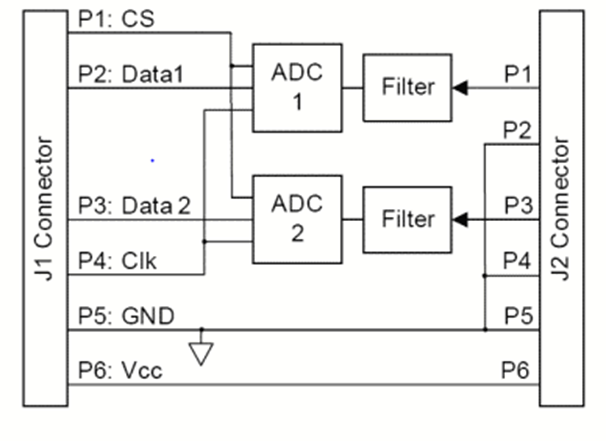 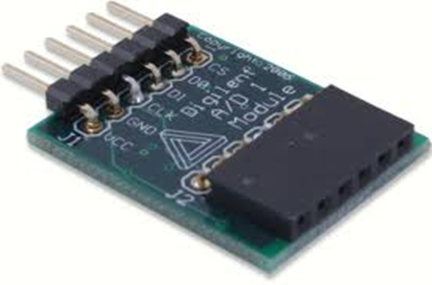 Figure 1   PModAD1 Dual 12-bit ADC Module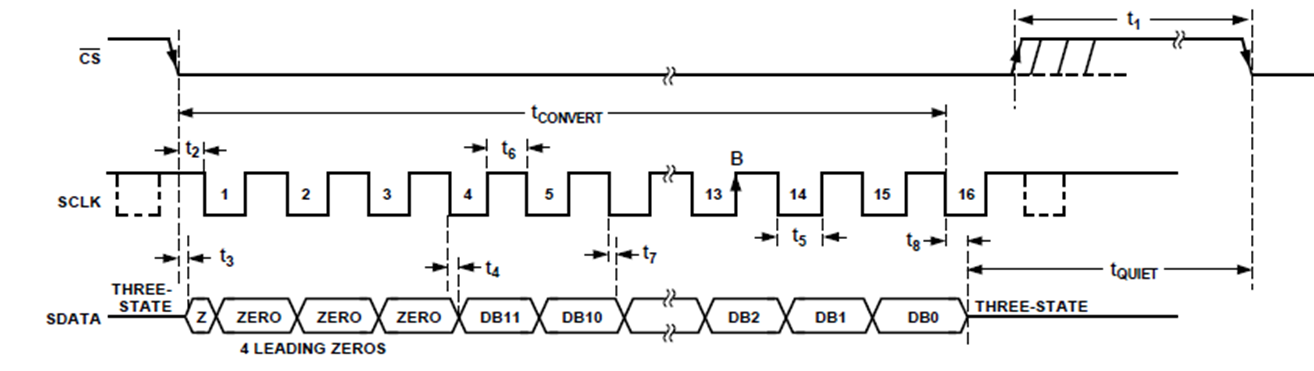 Figure 2   AD7476 Serial Timing Diagram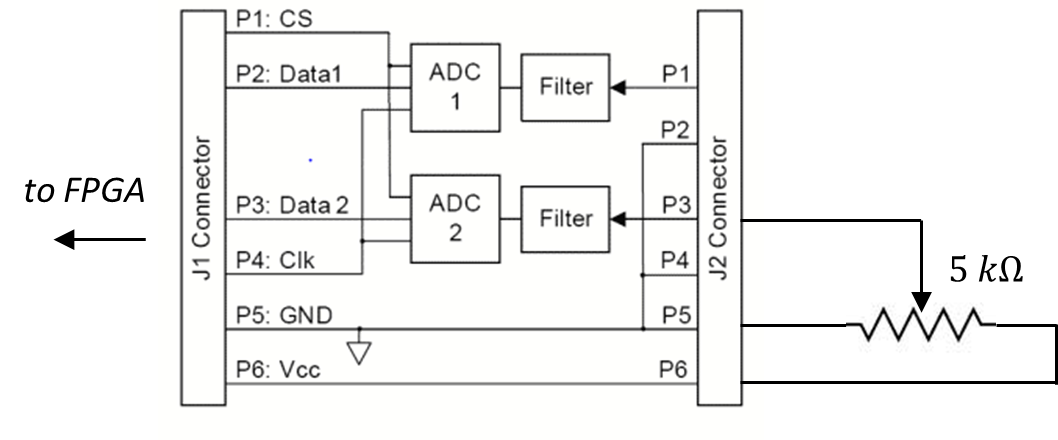 Figure 3    Potentiometer used to generate varying voltage input to ADC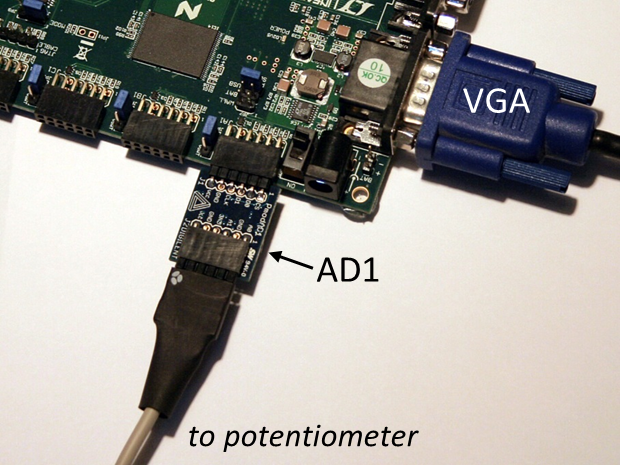 Figure 4    PmodAD1 Module inserted in PMOD jack JA1 with connector cable to potentiometer